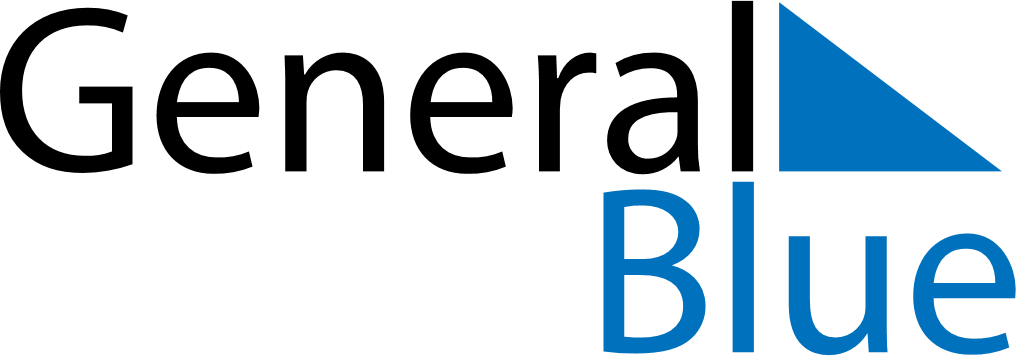 January 2029January 2029January 2029January 2029PolandPolandPolandSundayMondayTuesdayWednesdayThursdayFridayFridaySaturday1234556New Year’s DayEpiphany78910111212131415161718191920212223242526262728293031